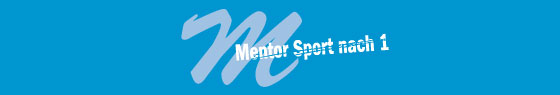 Name der Schule: ___________________________________________________Adresse: ___________________________________________________________
Folgende Schülerinnen und Schüler werden zu Mentoren ernannt:Bitte beachten: Jede Schule kann pro Schuljahr nur einmal max. 12 Mentoren-T-Shirts bestellen!Ansprechpartner (Name, Vorname):	____________________________________________ Email (für Rückfragen): 		____________________________________________Ich erkläre mich einverstanden, dass die Daten zu statistischen Zwecken verwendet werden. Name, VornameJahrgangGrößeSportartWochenstd.